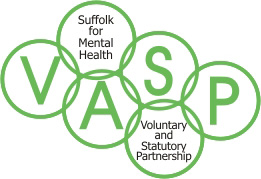 Meeting to be held at:Needham Market Internet Café,(SITS BETWEEN THE COMMUNITY CENTRE AND THE LIBRARY1 School Street, IP6 8BBThursday 3rd May  2018 1.30 – 3.30AGENDAWelcome, introductions and apologies - GMMinutes from April’s meeting and matters arising - All Time to Change update – Simon King Guest Speaker – Charly West, Senior Client Service Manager, Home GroupTTC event – ALLMental Health Awarness week - ALLNSFT – A representativeEvents - ALLAOB and Members Updates - ALL Dates for 2018.Please Reply to :Gareth Moire mail: Gareth.moir@suffolk.gov.ukweb: www.suffolkvasp.co.ukMonthDateVenue and SpeakerJune5thGreen RoomJuly5thGreen Room  AugustNO MEETINGSeptember4thGreen RoomOctober4thGreen RoomNovember6thGreen RoomDecember6thGreen Room